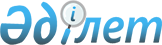 Шығыс Қазақстан облысы Аягөз аудандық мәслихатының кейбір шешімдерінің күші жойылды деп тану туралыШығыс Қазақстан облысы Аягөз аудандық мәслихатының 2022 жылғы 4 наурыздағы № 11/214-VII шешімі. Қазақстан Республикасының Әділет министрлігінде 2022 жылғы 15 наурызда № 27103 болып тіркелді
      Қазақстан Республикасының "Құқықтық актілер туралы" Заңының 27 бабының 2 тармағына сәйкес, Шығыс Қазақстан облысы Аягөз аудандық мәслихаты ШЕШТІ:
      1. Аягөз аудандық мәслихатының келесі шешімдерінің күші жойылды деп танылсын:
      1) "Аягөз ауданы бойынша пайдаланылмайтын ауыл шаруашылығы мақсатындағы жерлерге жер салығының базалық мөлшерлемелерін арттыру туралы" 2018 жылғы 27 наурыздағы № 21/153-VI шешімінің (Нормативтік құқықтық актілердің мемлекеттік тіркеу тізілімінде № 5-6-166 болып тіркелген) мәслихат шешімі;
      2) "Аягөз ауданы бойынша пайдаланылмайтын ауыл шаруашылығы мақсатындағы жерлерге жер салығының базалық мөлшерлемелерін және бірыңғай жер салығының мөлшерлемелерін жоғарлату туралы" 2018 жылғы 27 наурыздағы № 21/153-VI шешіміне өзгерістер енгізу туралы" Аягөз аудандық мәслихатының 2018 жылғы 22 маусымдағы №25/176-VI (Нормативтік құқықтық актілердің мемлекеттік тіркеу тізілімінде № 5-6-174 болып тіркелген) мәслихат шешімі.
      2. Осы шешім оның алғашқы ресми жарияланған күнінен кейін күнтізбелік он күн өткен соң қолданысқа енгізіледі.
					© 2012. Қазақстан Республикасы Әділет министрлігінің «Қазақстан Республикасының Заңнама және құқықтық ақпарат институты» ШЖҚ РМК
				
      Аягөз аудандық мәслихат  хатшысы 

К. Досиханов
